ジャコウアゲハを活用した　　〇〇小学校の取組　　　【学校番号　　　】【観察】　卵のふか日　月　日：蛹化日　月　日：羽化日　月　日【先生のコメント】　〇月〇日ウマノスズクサをいただいた日、子どもたちは卵の様子を観察し、カードに記録した。モンシロチョウの卵とは、色や形が違っていることなどに気づき、興味を持って観察することができた。毎日、進んで卵の様子を見に行く児童が多かった。〇月〇日卵からかえった幼虫を見つけた時、とても驚いていた。また、日を重ねるごとに幼虫の体長が大きくなっていく様子を見て、今後の成長を楽しみにしている児童が多かった。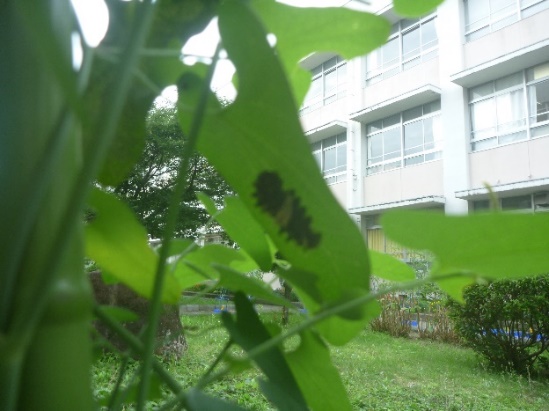 〇月〇日幼虫からさなぎになりかけているところを、子どもたちみんなと実際に見ることができた。貴重な瞬間を見ることができたので、喜んでいた。数日後、色が変わり、さなぎになった。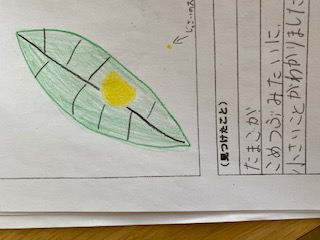 〇月〇日さなぎからかえるところは、直接見ることはできなかったが、中庭や校舎内を飛び回る成虫を見て、ジャコウアゲハの成長した様子に関心を持っていた。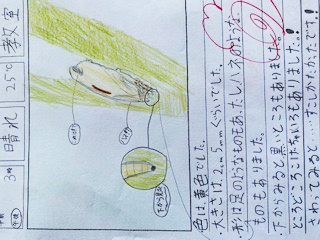 